              站群系统权限设置添加某分站的“管理员”和“投稿员”账号备注：如果已经有添加账号，则跳过此步骤。A：后台--初始页左边的用户管理---添加会员B：添加所需账号，分别选择不同的角色。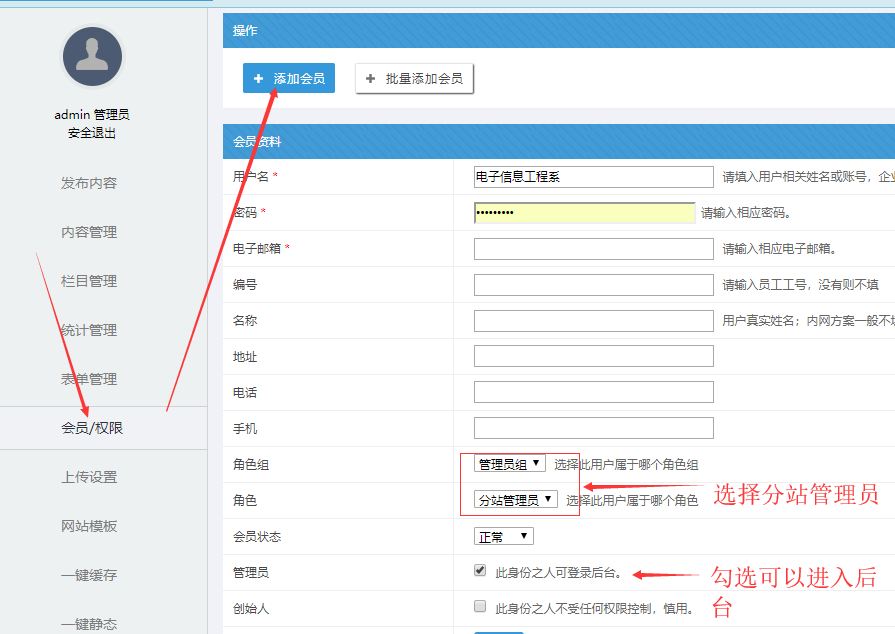 进入站群系统列表----设置站点权限A：后台--点击“站群系统”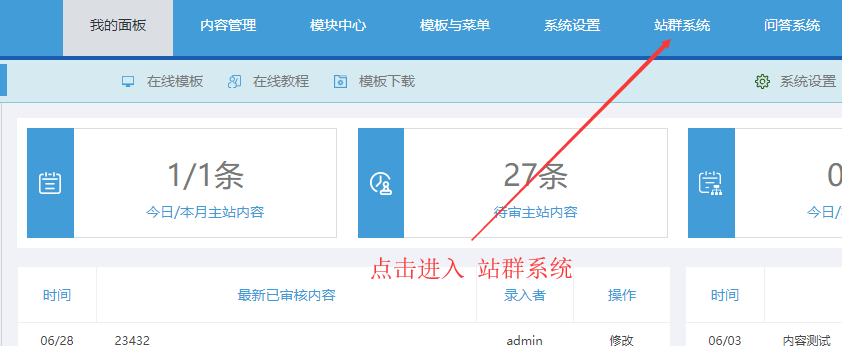 B：站点管理-----点击“站点授权”；对各“站点授权”设置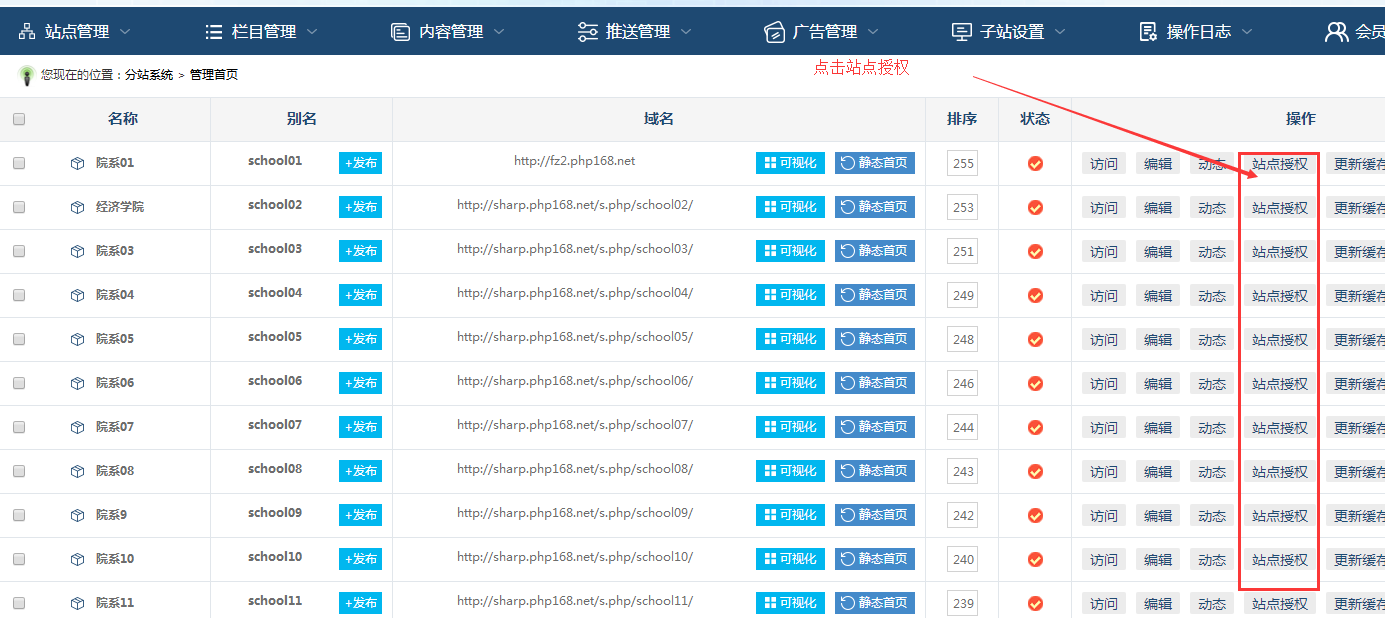 设定院系分站管理员A：点击“选择管理员”按钮----然后选择管理员账号-----点击确定B：这样这个管理员可以对这个分站进行内容、标签、栏目、菜单等所有管理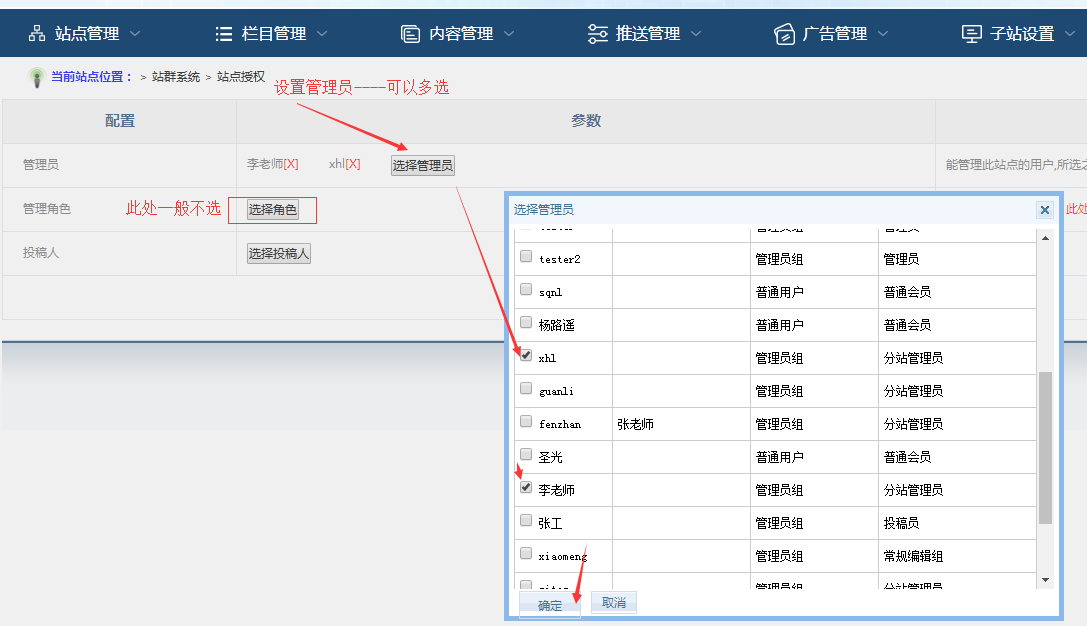 设定分站投稿员A：点击“选择投稿人”按钮--选择投稿人账号-----然后确定B：这样这些账号对此分站只有投稿权限，没有审核权限。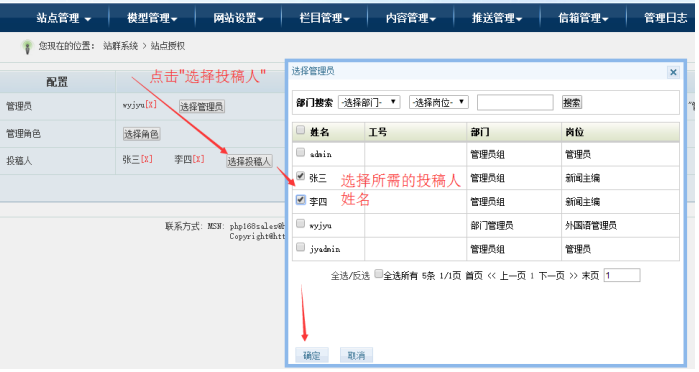 最后点击提交！（备注：管理角色这个一般不选，如果选了，就这个角色下的人都可以管理此网站）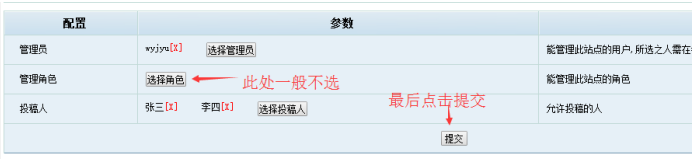 另外说明：分站管理员角色的权限设置如果需要对分站管理员这个角色设置其他特殊权限（一般不用设置），可以查看另外教程。